РОССИЙСКАЯ ФЕДЕРАЦИЯКАРАЧАЕВО-ЧЕРКЕССКАЯ РЕСПУБЛИКА   УПРАВЛЕНИЕ ОБРАЗОВАНИЯАДМИНИСТРАЦИИ    ЗЕЛЕНЧУКСКОГО   МУНИЦИПАЛЬНОГО   РАЙОНА24.08. 2017 г	                                ПРИКАЗ	                                       №  96О проведении месячника безопасностиВ целях создания безопасных условий, при проведении мероприятий, проводимых  к началу нового 2017-2018 учебного годаПРИКАЗЫВАЮ:1. Руководителям  образовательных  учреждений Зеленчукского муниципального района:С 1 сентября по 30 сентября 2017 года объявить месячник безопасности.
Составить план проведения месячника, график дежурства и инструкции с  указанием номеров контактных телефонов для экстренных случаев. Принять меры  по предупреждению детского и взрослого травматизма. Назначить приказом ответственных за безопасность жизнедеятельности  учащихся во время проведения мероприятий, проводимых к началу учебного года. Провести беседы с учащимися о соблюдении правил комплексной  безопасности.1.3.Обеспечить соблюдение пожарной безопасности во время проведения  массовых мероприятий. Составить и направить в отделение полиции и службу пожарного надзора  (по месту нахождения образовательной организации) график проведения  мероприятий по месячнику безопасности. С сотрудниками, обеспечивающими охрану объектов провести  инструктажи по их действиям на случай возникновения чрезвычайной ситуации. Усилить пропускной режим с фиксацией в журналах регистрации  посетителей. Запретить стоянки постороннего автотранспорта на территории  подведомственных образовательных организаций. Организовать ежедневные  проверки помещений. Обо всех чрезвычайных происшествиях немедленно сообщать в Управление  образования администрации Зеленчукского муниципального района  по телефону 5-39-44.Контроль  за исполнением данного приказа оставляю за собой.Начальник управления образования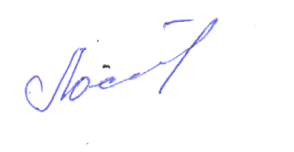 администрации Зеленчукскогомуниципального района                                                                         В.Г.Лосева     